Листування з органами ДПС можливо за допомогою:послуги Укрпошти 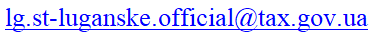 на електронну адресу Отримати консультацію можна за телефонами:отримання ідентифікаційного коду – (06472) 3-13-62;реєстрації та обліку платників, приймання звітності, реєстрація РРО КОРО РК – (06472) 3-13-62; отримання довідки про доходи – (06472) 3-13-62;реєстрація платників єдиного податку фізичних осіб – (06472) 3-13-54;щодо адміністрування податків і зборів з фізичних осіб – (06472) 3-13-54;  щодо адміністрування податків і зборів з юридичних осіб – (06472) 3-13-62;стану розрахунків з бюджетом – (06472) 3-13-56;щодо отримання довідки про відсутність заборгованості з платежів, контроль за справлянням яких покладено на контролюючі органи – (06472) 3-13-62;з питань декларування доходів громадян – (06472) 3-13-54, (06472) 3-13-62;щодо видачі та отримання ліцензій – 0958713644 